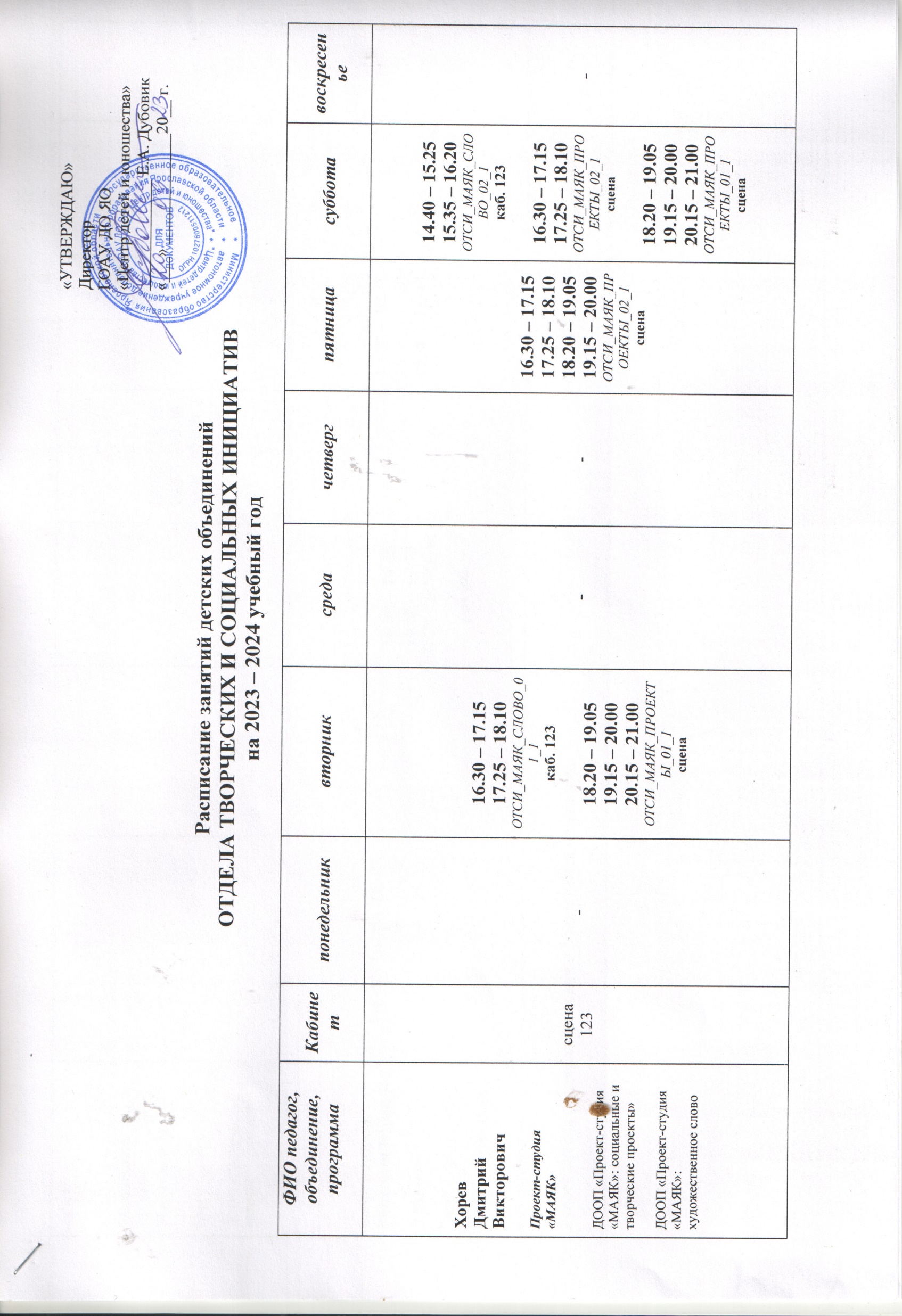 Руководитель отдела творческих и социальных инициатив                                                                                                                 Д.В. ХоревМаксимоваПолинаМихайловнаГрафический дизайнДООП «Графический дизайн»502---18.00 – 18.4518.55 – 19.40ОТСИ_ДИЗАЙН_01_1каб. 502-15.00 – 15.4515.55 – 16.40ОТСИ_ДИЗАЙН_01_1каб. 502-Бобровницкая Виктория ЮрьевнаМедиацентрДООП «Медиа-центр»ДООП «Мы – в эфире»50216.00 – 16.4516.55 – 17.4017.50 – 18.35ОТСИ_МЕДИА_01_1каб. 502-16.00 – 16.4516.55 – 17.40ОТСИ_МЕДИА_02_1каб. 502-16.00 – 16.4516.55 – 17.4017.50 – 18.35ОТСИ_МЕДИА_01_1каб. 502--